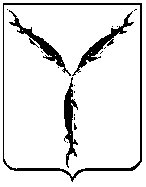 САРАТОВСКАЯ ГОРОДСКАЯ ДУМАРЕШЕНИЕ14.06.2018 № 35-268г. Саратов О назначении дополнительных выборов депутата Саратовской городской Думы пятого созыва 	В соответствии с Федеральным законом от 12.06.2002 № 67-ФЗ «Об основных гарантиях избирательных прав и права на участие в референдуме граждан Российской Федерации», Законом Саратовской области от 31.10.2005 № 107-ЗСО «О выборах в органы местного самоуправления Саратовской области»Саратовская городская ДумаРЕШИЛА:Назначить дополнительные выборы депутата Саратовской городской Думы пятого созыва по одномандатному избирательному округу № 7 на 9 сентября 2018 года. Настоящее решение вступает в силу со дня его официального опубликования. Председатель Саратовской городской Думы                                                                 В.В. МалетинГлавамуниципального образования«Город Саратов»                                                                                            М.А. Исаев